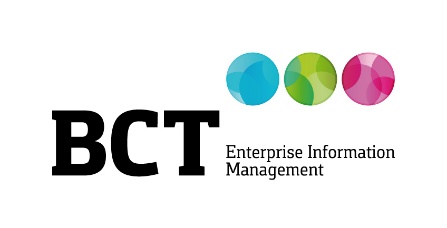 BCT behaalt internationaal erkende certificeringen ISO 16175 en ISO 9001Sittard, 21 april 2021 – BCT Software, specialist in Enterprise Information Management, heeft recentelijk de certificeringen ISO 16175 en ISO 9001 ontvangen. Hiermee bewijst BCT respectievelijk dat het ECM-platform Corsa aan de moderne internationale norm voor record management voldoet en dat de kwaliteit van de bedrijfsprocessen aansluit bij de eisen van de klant.Record- en informatiemanagementISO 16175-1:2020 is een internationale norm die functionele vereisten voorschrijft voor record management software. Met deze geüpdatete certificering voldoet BCT’s ECM-platform Corsa, dat de basis vormt voor tal van BCT-oplossingen, aan een moderne, internationale norm. Dit geeft klanten zekerheid dat BCT aan alle eisen voldoet die worden gesteld aan het omgaan met informatie en goed record management. Peter Reidsma, Product Manager Corsa platform bij BCT, vertelt hierover: “BCT vindt certificering volgens een internationale norm zeer belangrijk, zeker als internationaal georiënteerde onderneming. Deze certificering erkent het feit dat Corsa beschikt over functionele vereisten en richtlijnen voor softwaretoepassingen die digitale documenten en records beheren. Corsa was reeds NEN 2082 gecertificeerd, een verouderde norm voor record management. We zijn erg blij dat de hoge kwaliteit van Corsa nu met het ISO 16175 certificaat opnieuw bevestigd is.”Effectief kwaliteitsmanagementsysteemDe optimale kwaliteit van processen is een van de belangrijkste criteria voor het succes van een onderneming. Dit komt bijvoorbeeld tot uiting in de klanttevredenheid. De basis hiervoor is een certificering volgens ISO 9001:2015. Deze norm stelt eisen aan het kwaliteitsmanagementsysteem van een organisatie en geeft duidelijkheid over de vraag: wie doet wat, wanneer, hoe? Met deze certificering toont een bedrijf aan klanten en prospects dat de processen voldoen aan de internationale kwaliteitsnormen en dat het waarde hecht aan continue verbetering.Dimitri Palmen, Directeur bij BCT, voegt hieraan toe: “Wij zijn trots dat BCT deze certificeringen in ontvangst heeft mogen nemen. Dit is een mooi bewijs van de voortdurende optimalisatie van onze processen en voor het voldoen aan de eisen van onze klanten. Bovendien is de certificering volgens ISO 9001 een uitstekende en logische aanvulling op onze bestaande certificering volgens ISO 27001, de internationale norm voor informatiebeveiliging.”-----Over BCTBCT is ervan overtuigd dat grip op informatie bijdraagt aan een veilige, kansrijke en duurzame wereld. Met een team van ruim 140 getalenteerde medewerkers optimaliseert BCT informatiemanagement bij organisaties aan de hand van het BCT Transitiemodel. Daarmee geeft BCT organisaties in vier overzichtelijke stappen een handvat in de groei naar een kennisgedreven organisatie om zo het maximale uit informatie te halen. Met haar blik gericht op de toekomst, maar met oog voor het huidige ambitie- en volwassenheidsniveau van organisaties, ontketent BCT een evolutie of een revolutie op het gebied van waardecreatie. De specialist in informatiemanagement is een aanjager van innovatie en helpt organisaties hun bestaansrecht te borgen. Hiervoor zet BCT hoogwaardige Enterprise Information Managementtechnologie in waarmee dagelijks meer dan 150.000 eindgebruikers werken. Sinds de start 35 jaar geleden, heeft BCT een klantportfolio opgebouwd van meer dan 800 organisaties in overheid, semi-overheid en het bedrijfsleven. Meer informatie is te vinden op https://www.bctsoftware.com/nl.